Publicado en 08024 el 06/05/2013 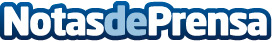 Curso Técnico SEO y Posicionamiento en buscadores por BuscoSEO¿Tienes un negocio y quieres aumentar tus ventas en internet? La fórmula pasa por encontrar los términos que consigan dirigir hordas de clientes hacia tu web, esto es un buen SEO o posicionamiento en buscadores. ¿Y dónde se aprende? En el Curso de técnicas SEO impartido por la consultoría de marketing digital BuscoSEO.Datos de contacto:ByscoSEO, especialistas en Marketing OnlineNota de prensa publicada en: https://www.notasdeprensa.es/curso-tecnico-seo-y-posicionamiento-en-buscadores-por-buscoseo-0 Categorias: Comunicación Marketing E-Commerce Otros Servicios Cursos Consultoría http://www.notasdeprensa.es